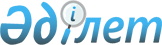 О внесении изменений в решение 14 сессии Осакаровского районного маслихата от 24 декабря 2021 года № 156 "О районном бюджете на 2022-2024 годы"Решение Осакаровского районного маслихата Карагандинской области от 12 октября 2022 года № 304
      Осакаровский районный маслихат РЕШИЛ:
      1. Внести в решение Осакаровского районного маслихата "О районном бюджете на 2022-2024 годы" от 24 декабря 2021 года № 156 (зарегистрировано в Реестре государственной регистрации нормативных правовых актов под № 26023) следующие изменения:
       пункт 1 изложить в новой редакции: 
      "1. Утвердить районный бюджет на 2022-2024 годы согласно приложениям 1, 2, 3, 4 соответственно, в том числе на 2022 год в следующих объемах:
      1) доходы – 9 822 794 тысяч тенге, в том числе по: 
      налоговым поступлениям – 1 459 382 тысяч тенге;
      неналоговым поступлениям – 34 587 тысяч тенге;
      поступлениям от продажи основного капитала – 13 025 тысяч тенге;
      поступлениям трансфертов – 8 315 800 тысяч тенге;
      2) затраты – 10 813 138 тысяч тенге;
      3) чистое бюджетное кредитование – 208 603 тысяч тенге, в том числе:
      бюджетные кредиты – 275 670 тысяч тенге;
      погашение бюджетных кредитов – 67 067 тысяч тенге;
      4) сальдо по операциям с финансовыми активами – 0 тысяч тенге, в том числе:
      приобретение финансовых активов – 0 тысяч тенге;
      поступления от продажи финансовых активов государства – 0 тысяч тенге;
      5) дефицит (профицит) бюджета – - 1 198 947 тысяч тенге;
      6) финансирование дефицита (использование профицита) бюджета – 1 198 947 тысяч тенге, в том числе:
      поступление займов – 275 670 тысяч тенге;
      погашение займов – 74 718 тысяч тенге;
      используемые остатки бюджетных средств – 997 995 тысяч тенге.";
      приложение 1, 4 к указанному решению изложить в новой редакции согласно приложениям 1, 2 к настоящему решению.
      2. Настоящее решение вводится в действие с 1 января 2022 года. Районный бюджет на 2022 год Целевые трансферты и бюджетный кредит бюджету района на 2022 год
					© 2012. РГП на ПХВ «Институт законодательства и правовой информации Республики Казахстан» Министерства юстиции Республики Казахстан
				
      Секретарь районного маслихата

К. Саккулаков
Приложение 1 к решению
Осакаровского районного
маслихата от "12" октября
2022 года № 304Приложение 1
Осакаровского районного
маслихата от " 24 " декабря
2021 года № 156
Категория
Класс
Подкласс
Наименование
Сумма, тысяч тенге
1
2
3
4
5
1.ДОХОДЫ
9 822 794
1
Налоговые поступления
1 459 382
01
Подоходный налог
595 452
1
Корпоративный подоходный налог
89 085
2
Индивидуальный подоходный налог
506 367
03
Социальный налог
347 005
1
Социальный налог
347 005
04
Налоги на собственность
493 904
1
Налоги на имущество
493 904
05
Внутренние налоги на товары, работы и услуги 
16 831
2
Акцизы 
4 416
4
Сборы за ведение предпринимательской и профессиональной деятельности
12 415
08
Обязательные платежи, взимаемые за совершение юридически значимых действий и (или) выдачу документов уполномоченными на то государственными органами или должностными лицами
6 190
1
Государственная пошлина 
6 190
2
Неналоговые поступления
34 587
01
Доходы от государственной собственности 
21 962
1
Поступления части чистого дохода государственных предприятий
88
5
Доходы от аренды имущества, находящегося в государственной собственности 
6 889
7
Вознаграждения по кредитам, выданным из местного бюджета физическим лицам
14 985
06
Прочие неналоговые поступления
12 625
1
Прочие неналоговые поступления
12 625
3
Поступления от продажи основного капитала
13 025
03
Продажа земли и нематериальных активов
13 025
1
Продажа земли
13 025
4
Поступления трансфертов
8 315 800
01
Трансферты из нижестоящих органов государственного управления
4 332
3
Трансферты из бюджетов городов районного значения, сел, поселков, сельских округов
4 332
02
Трансферты из вышестоящих органов государственного управления
8 311 468
2
Трансферты из областного бюджета
8 311 468
Функциональная группа
Функциональная подгруппа
Администратор Бюджетных програм
Программа
Наименование
Сумма, тысяч тенге
ll. Затраты
10 813 138
01
Государственные услуги общего характера
755 410
1
Представительные, исполнительные и другие органы, выполняющие общие функции государственного управления
309 218
112
Аппарат маслихата района (города областного значения)
48 311
001
Услуги по обеспечению деятельности маслихата района (города областного значения)
45 387
003
Капитальные расходы государственного органа
300
005
Повышение эффективности деятельности депутатов маслихатов
2 624
122
Аппарат акима района (города областного значения)
260 907
001
Услуги по обеспечению деятельности акима района (города областного значения)
257 298
003
Капитальные расходы государственного органа
3 609
2
Финансовая деятельность
19 297
459
Отдел экономики и финансов района (города областного значения)
19 297
003
Проведение оценки имущества в целях налогообложения
1 525
010
Приватизация, управление коммунальным имуществом, постприватизационная деятельность и регулирование споров, связанных с этим
17 772
9
Прочие государственные услуги общего характера
426 895
459
Отдел экономики и финансов района (города областного значения)
181 099
001
Услуги по реализации государственной политики в области формирования и развития экономической политики, государственного планирования, исполнения бюджета и управления коммунальной собственностью района (города областного значения)
107 114
015
Капитальные расходы государственного органа
1 000
113
Целевые текущие трансферты нижестоящим бюджетам
72 985
492
Отдел жилищно-коммунального хозяйства, пассажирского транспорта, автомобильных дорог и жилищной инспекции района (города областного значения)
220 480
001
Услуги по реализации государственной политики на местном уровне в области жилищно-коммунального хозяйства, пассажирского транспорта, автомобильных дорог и жилищной инспекции
43 930
013
Капитальные расходы государственного органа
400
113
Целевые текущие трансферты нижестоящим бюджетам
176 150
494
Отдел предпринимательства и промышленности района (города областного значения)
25 316
001
Услуги по реализации государственной политики на местном уровне в области развития предпринимательства и промышленности
25 316
02
Оборона
18 937
1
Военные нужды
7 818
122
Аппарат акима района (города областного значения)
7 818
005
Мероприятия в рамках исполнения всеобщей воинской обязанности
7 818
2
Организация работы по чрезвычайным ситуациям
11 119
122
Аппарат акима района (города областного значения)
11 119
006
Предупреждение и ликвидация чрезвычайных ситуаций масштаба района (города областного значения)
6 978
007
Мероприятия по профилактике и тушению степных пожаров районного (городского) масштаба, а также пожаров в населенных пунктах, в которых не созданы органы государственной противопожарной службы
4 141
03
Общественный порядок, безопасность, правовая, судебная, уголовно-исполнительная деятельность
5 945
9
Прочие услуги в области общественного порядка и безопасности
5 945
492
Отдел жилищно-коммунального хозяйства, пассажирского транспорта, автомобильных дорог и жилищной инспекции района (города областного значения)
5 945
021
Обеспечение безопасности дорожного движения в населенных пунктах
5 945
06
Социальная помощь и социальное обеспечение
651 511
1
Социальное обеспечение
77 022
451
Отдел занятости и социальных программ района (города областного значения)
77 022
005
Государственная адресная социальная помощь 
77 022
2
Социальная помощь
495 520
451
Отдел занятости и социальных программ района (города областного значения)
495 520
002
Программа занятости 
192 325
004
Оказание социальной помощи на приобретение топлива специалистам здравоохранения, образования, социального обеспечения, культуры, спорта и ветеринарии в сельской местности в соответствии с законодательством Республики Казахстан 
18 836
006
Оказание жилищной помощи
10 436
007
Социальная помощь отдельным категориям нуждающихся граждан по решениям местных представительных органов
42 500
010
Материальное обеспечение детей-инвалидов, воспитывающихся и обучающихся на дому
217
014
Оказание социальной помощи нуждающимся гражданам на дому
148 842
017
Обеспечение нуждающихся инвалидов протезно-ортопедическими, сурдотехническими и тифлотехническими средствами, специальными средствами передвижения, обязательными гигиеническими средствами, а также предоставление услуг санаторно-курортного лечения, специалиста жестового языка, индивидуальных помощников в соответствии с индивидуальной программой реабилитации инвалида
33 045
023
Обеспечение деятельности центров занятости населения
48 959
9
Прочие услуги в области социальной помощи и социального обеспечения
78 969
451
Отдел занятости и социальных программ района (города областного значения)
78 969
001
Услуги по реализации государственной политики на местном уровне в области обеспечения занятости и реализации социальных программ для населения
58 513
011
Оплата услуг по зачислению, выплате и доставке пособий и других социальных выплат
600
050
Обеспечение прав и улучшение качества жизни инвалидов в Республике Казахстан
18 531
054
Размещение государственного социального заказа в неправительственных организациях
1 325
07
Жилищно-коммунальное хозяйство
2 186 130
1
Жилищное хозяйство
765 833
467
Отдел строительства района (города областного значения)
757 629
003
Проектирование и (или) строительство, реконструкция жилья коммунального жилищного фонда
542 324
004
Проектирование, развитие и (или) обустройство инженерно-коммуникационной инфраструктуры
215 305
492
Отдел жилищно-коммунального хозяйства, пассажирского транспорта , автомобильных дорог и жилищной инспекции района (города областного значения)
8 204
003
Организация сохранения государственного жилищного фонда
8 000
031
Изготовление технических паспортов на объекты кондоминиумов
204
2
Коммунальное хозяйство
1 418 223
467
Отдел строительства района (города областного значения)
1 308 879
058
Развитие системы водоснабжения и водоотведения в сельских населенных пунктах
1 308 879
492
Отдел жилищно-коммунального хозяйства, пассажирского транспорта , автомобильных дорог и жилищной инспекции района (города областного значения)
109 344
012
Функционирование системы водоснабжения и водоотведения
1 500
026
Организация эксплуатации тепловых сетей, находящихся в коммунальной собственности районов (городов областного значения)
107 844
3
Благоустройство населенных пунктов
2 074
492
Отдел жилищно-коммунального хозяйства, пассажирского транспорта , автомобильных дорог и жилищной инспекции района (города областного значения)
2 074
015
Освещение улиц в населенных пунктах
500
016
Обеспечение санитарии населенных пунктов
1 574
08
Культура, спорт, туризм и информационное пространство
655 039
1
Деятельность в области культуры
370 679
455
Отдел культуры и развития языков района (города областного значения)
370 679
003
Поддержка культурно-досуговой работы
370 679
2
Спорт 
51 768
465
Отдел физической культуры и спорта района (города областного значения)
51 768
001
Услуги по реализации государственной политики на местном уровне в сфере физической культуры и спорта
37 409
004
Капитальные расходы государственного органа
4 141
006
Проведение спортивных соревнований на районном (города областного значения) уровне
2 000
007
Подготовка и участие членов сборных команд района (города областного значения) по различным видам спорта на областных спортивных соревнованиях 
8 218
3
Информационное пространство
139 815
455
Отдел культуры и развития языков района (города областного значения)
134 092
006
Функционирование районных (городских) библиотек
132 732
007
Развитие государственного языка и других языков народа Казахстана
1 360
456
Отдел внутренней политики района (города областного значения)
5 723
002
Услуги по проведению государственной информационной политики
5 723
9
Прочие услуги по организации культуры, спорта, туризма и информационного пространства
92 777
455
Отдел культуры и развития языков района (города областного значения)
22 035
001
Услуги по реализации государственной политики на местном уровне в области развития языков и культуры
17 020
032
Капитальные расходы подведомственных государственных учреждений и организаций
5 015
456
Отдел внутренней политики района (города областного значения)
70 742
001
Услуги по реализации государственной политики на местном уровне в области информации, укрепления государственности и формирования социального оптимизма граждан
27 537
003
Реализация мероприятий в сфере молодежной политики
43 205
10
Сельское, водное, лесное, рыбное хозяйство, особо охраняемые природные территории, охрана окружающей среды и животного мира, земельные отношения
106 642
1
Сельское хозяйство
42 305
462
Отдел сельского хозяйства района (города областного значения)
42 305
001
Услуги по реализации государственной политики на местном уровне в сфере сельского хозяйства 
42 143
006
Капитальные расходы государственного органа
162
6
Земельные отношения
32 318
463
Отдел земельных отношений района (города областного значения)
32 318
001
Услуги по реализации государственной политики в области регулирования земельных отношений на территории района (города областного значения)
26 718
004
Организация работ по зонированию земель
3 500
006
Землеустройство, проводимое при установление границ районов, городов областного значения, районного значения, сельских округов, поселков, сел
2 100
9
Прочие услуги в области сельского, водного, лесного, рыбного хозяйства, охраны окружающей среды и земельных отношений
32 019
459
Отдел экономики и финансов района (города областного значения)
32 019 
099
Реализация мер по оказанию социальной поддержки специалистов
32 019
11
Промышленность, архитектурная, градостроительная и строительная деятельность
38 369
2
Архитектурная, градостроительная и строительная деятельность
38 369
467
Отдел строительства района (города областного значения)
18 983
001
Услуги по реализации государственной политики на местном уровне в области строительства
18 983
468
Отдел архитектуры и градостроительства района (города областного значения) 
19 386
001
Услуги по реализации государственной политики в области архитектуры и градостроительства на местном уровне
19 386
12
Транспорт и коммуникации
54 331
1
Автомобильный транспорт 
54 331
492
Отдел жилищно-коммунального хозяйства, пассажирского транспорта , автомобильных дорог и жилищной инспекции района (города областного значения)
54 331
023
Обеспечение функционирования автомобильных дорог
54 331
13
Прочие
380 651
3
Поддержка предпринимательской деятельности и защита конкуренции
294 818
467
Отдел строительства района (города областного значения)
294 818
026
Развитие индустриальной инфраструктуры в рамках Единой программы поддержки и развития бизнеса "Дорожная карта бизнеса-2025"
294 818
9
Прочие
85 833
455
Отдел культуры и развития языков района (города областного значения)
57 137
052
Реализация мероприятий по социальной и инженерной инфраструктуре в сельских населенных пунктах в рамках проекта "Ауыл-Ел бесігі"
57 137
459
Отдел экономики и финансов района (города областного значения)
28 696
012
Резерв местного исполнительного органа района (города областного значения)
28 696
14
Обслуживание долга
68 845
1
Обслуживание долга
68 845
459
Отдел экономики и финансов района (города областного значения) 
68 845
021
Обслуживание долга местных исполнительных органов по выплате вознаграждений и иных платежей по займам из областного бюджета
68 845
15
Трансферты 
5 891 328
1
Трансферты
5 891 328
459
Отдел экономики и финансов района (города областного значения)
5 891 328
006
Возврат неиспользованных (недоиспользованных) целевых трансфертов
38 656
024
Целевые текущие трансферты из нижестоящего бюджета на компенсацию потерь вышестоящего бюджета в связи с изменением законодательства
5 043 101
038
Субвенции
594 564
054
Возврат сумм неиспользованных (недоиспользованных) целевых трансфертов, выделенных из республиканского бюджета за счет целевого трансферта из Национального фонда Республики Казахстан
215 007
16
Погашение займов
74 718
1
Погашение займов
74 718
459
Отдел экономики и финансов района (города областного значения)
74 718
005
Погашение долга местного исполнительного органа перед вышестоящим бюджетом
74 718
lll.Чистое бюджетное кредитование 
208 603
Бюджетные кредиты
275 670
Погашение бюджетных кредитов
67 067
10
Сельское, водное, лесное, рыбное хозяйство, особо охраняемые природные территории, охрана окружающей среды и животного мира, земельные отношения
275 670
9
Прочие услуги в области сельского, водного, лесного, рыбного хозяйства, охраны окружающей среды и земельных отношений 
275 670
459
Отдел экономики и финансов района (города областного значения)
275 670
018
Бюджетные кредиты для реализации мер социальной поддержки специалистов
275 670
Категория 
Категория 
Категория 
Категория 
Сумма (тыс. тенге)
Класс
Класс
Класс
Сумма (тыс. тенге)
Подкласс
Подкласс
Сумма (тыс. тенге)
Наименование
Наименование
Сумма (тыс. тенге)
1
2
3
4
5
5
Погашение бюджетных кредитов
67 067
01
Погашение бюджетных кредитов
67 067
1
Погашение бюджетных кредитов, выданных из государственного бюджета
67 067
Функциональная группа
Функциональная группа
Функциональная группа
Функциональная группа
Функциональная группа
Сумма (тыс. тенге)
Функциональная подгруппа
Функциональная подгруппа
Функциональная подгруппа
Функциональная подгруппа
Сумма (тыс. тенге)
Администратор бюджетных программ
Администратор бюджетных программ
Администратор бюджетных программ
Сумма (тыс. тенге)
Программа
Программа
Сумма (тыс. тенге)
Наименование
Сумма (тыс. тенге)
1
2
3
4
5
6
lV. Сальдо по операциям с финансовыми активами
0
Приобретение финансовых активов
0
Поступление от продажи финансовых активов государства
0
Наименование
Сумма (тыс. тенге)
1
2
V. Дефицит (профицит) бюджета
- 1 198 947
VI. Финансирование дефицита (использование профицита) бюджета
1 198 947Приложение 2 к решению
Осакаровского районного
маслихата от "12" октября
2022 года № 304Приложение 4 к решению
Осакаровского районного
маслихата от " 24 " декабря
2021 года № 156
Наименование
Сумма (тысяч тенге)
1
2
Всего
2 670 265
в том числе:
Целевые текущие трансферты из республиканского бюджета 
265 716
За счет целевого трансферта из Национального фонда Республики Казахстан
47 560
За счет гарантированного трансферта из Национального фонда Республики Казахстан
163 581
Целевые текущие трансферты из областного бюджета
76 610
Целевые трансферты на развитие из республиканского бюджета за счет целевого трансферта из Национального фонда Республики Казахстан
1 114 684
За счет гарантированного трансферта из Национального фонда Республики Казахстан на развитие
188 585
Целевые трансферты на развитие из областного бюджета
537 859
Бюджетный кредит из республиканского бюджета
275 670
Целевые текущие трансферты:
из республиканского бюджета и Национального фонда Республики Казахстан:
476 857
Аппарат маслихата района
3 183
На повышение заработной платы отдельных категорий гражданских служащих, работников организаций, содержащихся за счет средств государственного бюджета, работников казенных предприятий
240
На повышение эффективности деятельности депутатов маслихата
2 624
За счет гарантированного трансферта из Национального фонда Республики Казахстан на повышение заработной платы отдельных категорий гражданских служащих, работников организаций, содержащихся за счет средств государственного бюджета, работников казенных предприятий
319
Аппарат акима района
6 308
На повышение заработной платы отдельных категорий гражданских служащих, работников организаций, содержащихся за счет средств государственного бюджета, работников казенных предприятий
2 712
За счет гарантированного трансферта из Национального фонда Республики Казахстан на повышение заработной платы отдельных категорий гражданских служащих, работников организаций, содержащихся за счет средств государственного бюджета, работников казенных предприятий
3 596
Аппарат акима города районного значения, села, поселка, сельского округа
18 961
На повышение заработной платы отдельных категорий гражданских служащих, работников организаций, содержащихся за счет средств государственного бюджета, работников казенных предприятий
8 361
За счет гарантированного трансферта из Национального фонда Республики Казахстан на повышение заработной платы отдельных категорий гражданских служащих, работников организаций, содержащихся за счет средств государственного бюджета, работников казенных предприятий
10 600
Отдел занятости и социальных программ района
295 574
На развитие продуктивной занятости
58 404
На развитие продуктивной занятости за счет гарантированного трансферта из Национального фонда Республики Казахстан
64 780
На обеспечение прав и улучшение качества жизни инвалидов в Республике Казахстан
18 031
На выплату государственной адресной социальной помощи
63 649
На повышение заработной платы работников государственных организаций: медико-социальных учреждений стационарного и полустационарного типов, организаций надомного обслуживания, временного пребывания, центров занятости населения
44 794
За счет гарантированного трансферта из Национального фонда Республики Казахстан на повышение заработной платы работников государственных организаций: медико-социальных учреждений стационарного и полустационарного типов, организаций надомного обслуживания, временного пребывания, центров занятости населения
39 328
На повышение заработной платы отдельных категорий гражданских служащих, работников организаций, содержащихся за счет средств государственного бюджета, работников казенных предприятий
2 833
За счет гарантированного трансферта из Национального фонда Республики Казахстан на повышение заработной платы отдельных категорий гражданских служащих, работников организаций, содержащихся за счет средств государственного бюджета, работников казенных предприятий
3 755
Отдел культуры и развития языков района
139 182
На установление доплат к должностным окладам за особые условия труда в организациях культуры и архивных учреждениях управленческому и основному персоналу государственных организаций культуры и архивных учреждений
32 978
На повышение заработной платы отдельных категорий гражданских служащих, работников организаций, содержащихся за счет средств государственного бюджета, работников казенных предприятий
25 222
За счет гарантированного трансферта из Национального фонда Республики Казахстан на повышение заработной платы отдельных категорий гражданских служащих, работников организаций, содержащихся за счет средств государственного бюджета, работников казенных предприятий
33 422
За счет целевого трансферта из Национального фонда Республики Казахстан
47 560
На реализацию мероприятий по социальной и инженерной инфраструктуре в сельских населенных пунктах в рамках проекта "Ауыл-Ел бесігі" за счет национального фонда
47 560
Отдел внутренней политики района
2 762
На повышение заработной платы отдельных категорий гражданских служащих, работников организаций, содержащихся за счет средств государственного бюджета, работников казенных предприятий
1 187
За счет гарантированного трансферта из Национального фонда Республики Казахстан на повышение заработной платы отдельных категорий гражданских служащих, работников организаций, содержащихся за счет средств государственного бюджета, работников казенных предприятий
1 575
Отдел экономики и финансов района
2 075
На повышение заработной платы отдельных категорий гражданских служащих, работников организаций, содержащихся за счет средств государственного бюджета, работников казенных предприятий
892
За счет гарантированного трансферта из Национального фонда Республики Казахстан на повышение заработной платы отдельных категорий гражданских служащих, работников организаций, содержащихся за счет средств государственного бюджета, работников казенных предприятий
1 183
Отдел сельского хозяйства района
622
На повышение заработной платы отдельных категорий гражданских служащих, работников организаций, содержащихся за счет средств государственного бюджета, работников казенных предприятий
267
За счет гарантированного трансферта из Национального фонда Республики Казахстан на повышение заработной платы отдельных категорий гражданских служащих, работников организаций, содержащихся за счет средств государственного бюджета, работников казенных предприятий
355
Отдел земельных отношений района
690
На повышение заработной платы отдельных категорий гражданских служащих, работников организаций, содержащихся за счет средств государственного бюджета, работников казенных предприятий
297
За счет гарантированного трансферта из Национального фонда Республики Казахстан на повышение заработной платы отдельных категорий гражданских служащих, работников организаций, содержащихся за счет средств государственного бюджета, работников казенных предприятий
393
Отдел физической культуры и спорта района
2 344
На повышение заработной платы отдельных категорий гражданских служащих, работников организаций, содержащихся за счет средств государственного бюджета, работников казенных предприятий
1 008
За счет гарантированного трансферта из Национального фонда Республики Казахстан на повышение заработной платы отдельных категорий гражданских служащих, работников организаций, содержащихся за счет средств государственного бюджета, работников казенных предприятий
1 336
Отдел строительства района
413
На повышение заработной платы отдельных категорий гражданских служащих, работников организаций, содержащихся за счет средств государственного бюджета, работников казенных предприятий
178
За счет гарантированного трансферта из Национального фонда Республики Казахстан на повышение заработной платы отдельных категорий гражданских служащих, работников организаций, содержащихся за счет средств государственного бюджета, работников казенных предприятий
235
Отдел архитектуры и градостроительства района
644
На повышение заработной платы отдельных категорий гражданских служащих, работников организаций, содержащихся за счет средств государственного бюджета, работников казенных предприятий
277
За счет гарантированного трансферта из Национального фонда Республики Казахстан на повышение заработной платы отдельных категорий гражданских служащих, работников организаций, содержащихся за счет средств государственного бюджета, работников казенных предприятий
367
Отдел жилищно-коммунального хозяйства, пассажирского транспорта, автомобильных дорог и жилищной инспекции района
3 066
На повышение заработной платы отдельных категорий гражданских служащих, работников организаций, содержащихся за счет средств государственного бюджета, работников казенных предприятий
1 318
За счет гарантированного трансферта из Национального фонда Республики Казахстан на повышение заработной платы отдельных категорий гражданских служащих, работников организаций, содержащихся за счет средств государственного бюджета, работников казенных предприятий
1 748
Отдел предпринимательства и промышленности района
1 033
На повышение заработной платы отдельных категорий гражданских служащих, работников организаций, содержащихся за счет средств государственного бюджета, работников казенных предприятий
444
За счет гарантированного трансферта из Национального фонда Республики Казахстан на повышение заработной платы отдельных категорий гражданских служащих, работников организаций, содержащихся за счет средств государственного бюджета, работников казенных предприятий
589
из областного бюджета:
76 610
Отдел занятости и социальных программ района
24 178
На развитие продуктивной занятости
3 010
На обеспечение прав и улучшение качества жизни инвалидов в Республике Казахстан
21 168
Отдел физической культуры и спорта района
12 432
На содержание и ремонт организаций спорта
12 432
Отдел жилищно-коммунального хозяйства, пассажирского транспорта, автомобильных дорог и жилищной инспекции района
40 000
На проведение капитального, среднего и текущего ремонта автомобильных дорог районного значения (улиц города) и улиц населенных пунктов, в том числе:
40 000
на средний ремонт
40 000
Целевые трансферты на развитие из республиканского бюджета:
1 303 269
Отдел строительства района
1 114 684
За счет целевого трансферта из Национального фонда Республики Казахстан
1 114 684
На развитие системы водоснабжения и водоотведения в сельских населенных пунктах
1 114 684
За счет гарантированного трансферта из Национального фонда Республики Казахстан
188 585
На развитие системы водоснабжения и водоотведения в сельских населенных пунктах
188 585
Целевые трансферты на развитие из областного бюджета:
537 859
Отдел строительства района
243 041
На строительство и (или) реконструкцию жилья коммунального жилищного фонда для социально-уязвимых слоҰв населения, многодетных семей состоящих в очереди 
243 041
На развитие индустриальной инфраструктуры в рамках Государственной программы поддержки и развития бизнеса "Дорожная карта бизнеса-2025"
294 818
Бюджетные кредиты
275 670
в том числе:
Отдел экономики и финансов района 
275 670
Для реализации мер социальной поддержки специалистов
275 670